Zał. nr 6 do Zaproszenia do składania ofert nr OIP/NMF.2230.3.2023Załącznik nr 2 do Umowy nr…………………………………….				Klauzula informacyjna RODOZgodnie z art. 13 ust. 1 i 2 rozporządzenia Parlamentu Europejskiego i Rady (UE) 2016/679               z dnia 27 kwietnia 2016 r. w sprawie ochrony osób fizycznych w związku z przetwarzaniem danych osobowych i w sprawie swobodnego przepływu takich danych oraz uchylenia dyrektywy 95/46/WE tj. ogólne rozporządzenie o ochronie danych (Dz. Urz. UE L 119 z 04.05.2016, str. 1), dalej zwanym „RODO”, Zamawiający informuje, iż:(Administrator danych) Administratorem Pani/Pana danych osobowych jest Dyrektor Okręgowy Służby Więziennej w Poznaniu, ul. Młyńska 1, 61-729 Poznań, tel. 61 856-82-59,  e-mail: oisw_poznan@sw.gov.pl(Inspektor Ochrony Danych) Administrator wyznaczył Inspektora ochrony danych osobowych, z którym można kontaktować się we wszystkich sprawach dotyczących przetwarzania danych osobowych. Dane kontaktowe Inspektora Ochrony Danych Osobowych:  e-mail  iod_oisw_poznan@sw.gov.pl, telefon 61 856 82 59, fax 61 856 82 53;(Cele i podstawy prawne przetwarzania danych) Pani/Pana dane osobowe przetwarzane będą w celach związanych z postępowaniem o udzielenie zamówienia publicznego wyłączonego z reżimu stosowania ustawy z dnia 11 września 2019 r. Prawo zamówień publicznych (Dz.U. z 2023 r.  poz. 1605), w tym w celu dokonania oceny i wyboru oferty Wykonawcy, kontaktu z Wykonawcą, zawarcia umowy na podstawie złożonej oferty. Przetwarzanie następuje na podstawie art.6 ust.1 lit.b RODO (podjęcie czynności zmierzających do zawarcia umowy, niezbędność do zawarcia umowy), art.6 ust.1 lit.c RODO (obowiązki prawne ciążące na administratorze).(Odbiorcy danych) Odbiorcami Pani/Pana danych osobowych będą osoby lub podmioty, uprawnione, którym będzie udostępniona dokumentacja postępowania, w tym jednostki organizacyjne Służby Więziennej oraz inne ustawowo uprawnione podmioty.                                Jednocześnie administrator działając w granicach obowiązujących przepisów prawa zapewni ochronę prywatności osób, których dane zostały zawarte w ofercie;  (Czas przechowywania danych) Pani/Pana dane osobowe będą przetwarzane przez okres niezbędny do realizacji celów przetwarzania dla jakiego zostały zebrane, określony                             w  zarządzeniu nr 35/2016 Dyrektora Generalnego Służby Więziennej z dnia 15 lipca 2016 roku w sprawie instrukcji kancelaryjnej, jednolitego rzeczowego wykazu akt oraz instrukcji                o organizacji i zakresie działania archiwum zakładowego w jednostkach organizacyjnych Służby Więziennej; teczki aktowe będą przechowywane w archiwum zakładowym przez okres 5 lat w przypadku dokumentacji zamówień publicznych finansowanych ze środków krajowych. W przypadku dofinansowania zamówienia ze środków zewnętrznych dokumentacja zamówień publicznych oraz umowa zawarta w wyniku postępowania będą przechowywane przez okres wynikający z wytycznych projektu, z którego uzyskano dofinansowanie;(Obowiązek podania danych) Podanie przez Panią/Pana danych osobowych bezpośrednio Pani/Pana dotyczących jest wymogiem związanym z udziałem w postępowaniu o udzielenie zamówienia publicznego;(Brak automatycznego podejmowania decyzji i profilowania) odnośnie Pani/Pana danych osobowych decyzje nie będą podejmowane w sposób zautomatyzowany, stosowanie                       do art. 22 RODO;(Prawa osób, których dane dotyczą):- Posiada Pani/Pan prawo: dostępu do danych Pani/Pana dotyczących, prawo do sprostowania danych (co nie może skutkować zmianą wyniku postępowania oraz zmianą umowy), ograniczenia przetwarzania o ile zachodzą przesłanki zawarte w art.18 RODO; 	- Nie przysługuje Pani/Panu:       - w związku z art.17 ust.3 lit.b, d lub e RODO prawo do usunięcia danych osobowych;       - prawo do przenoszenia danych osobowych, o którym mowa w art. 20 RODO;- na podstawie art. 21 RODO prawo sprzeciwu, wobec przetwarzania danych osobowych, gdyż podstawą prawną przetwarzania Pani/Pana danych osobowych jest art. 6 ust. 1 lit. c RODO.(Prawo do skargi) Osobie, której dane dotyczą przysługuje prawo do wniesienia skargi do Prezesa Urzędu Ochrony Danych Osobowych, gdy uzna Pani/Pan, że przetwarzanie danych  osobowych jej dotyczących narusza przepisy RODO;(Informacje dotyczące przekazywania danych) Nie przewiduje się przekazywania Pani/Pana danych osobowych poza obszar EOG; (Źródło danych) Źródłem pochodzenia danych są wszelkie dokumenty składane przez   Wykonawcę w postępowaniu o udzielenie zamówienia publicznego.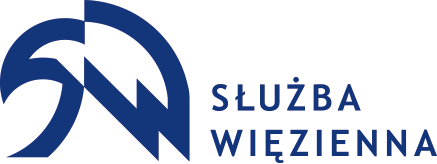 Okręgowy Inspektorat Służby Więziennej61-729 Poznań, ul. Młyńska 1tel. 61 856 82 59, fax 61 856 82 53, email: oisw_poznan@sw.gov.pl